Notice of Meeting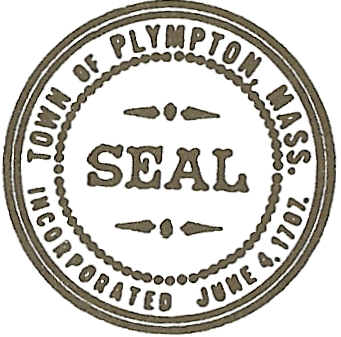 POSTED IN ACCORDANCE WITH THE PROVISIONS OF MGL 30A, §§ 18-25Plympton Open Space CommitteeSignature: _________Linda leddy___________________________        Date:____________June 6, 2021_________________________**Zoom Info – June 10, 2021 6:30 pmhttps://us02web.zoom.us/j/8802901353?pwd=QXVJWmtRdWFHejN0L243R0E1MXhydz09+1 646 558 8656 US (New York)  Meeting ID: 880 290 1353
Passcode: 948488Name of Committee:Name of Committee:Name of Committee:Name of Committee:Name of Committee:Name of Committee:Name of Committee:Name of Committee:Name of Committee:Name of Committee:By zoom **By zoom **By zoom **By zoom **By zoom **By zoom **By zoom **By zoom **By zoom **Place of Meeting:Date:ThursdayThursdayThursdayThursdayJune 10, 2021June 10, 2021           Day of Week           Day of Week           Day of Week           Day of Week                         Date (mm/dd/yy)                         Date (mm/dd/yy)                         Date (mm/dd/yy)                         Date (mm/dd/yy)                         Date (mm/dd/yy)Time:630 pm630 pm630 pmAM or PMAM or PMAM or PMAGENDA ATTACHED OR SUBJECTS TO BE DISCUSSED LISTED BELOW:AGENDA ATTACHED OR SUBJECTS TO BE DISCUSSED LISTED BELOW:AGENDA ATTACHED OR SUBJECTS TO BE DISCUSSED LISTED BELOW:AGENDA ATTACHED OR SUBJECTS TO BE DISCUSSED LISTED BELOW:AGENDA ATTACHED OR SUBJECTS TO BE DISCUSSED LISTED BELOW:AGENDA ATTACHED OR SUBJECTS TO BE DISCUSSED LISTED BELOW:AGENDA ATTACHED OR SUBJECTS TO BE DISCUSSED LISTED BELOW:AGENDA ATTACHED OR SUBJECTS TO BE DISCUSSED LISTED BELOW:AGENDA ATTACHED OR SUBJECTS TO BE DISCUSSED LISTED BELOW:AGENDA ATTACHED OR SUBJECTS TO BE DISCUSSED LISTED BELOW:1. Approved Minutes of previous meeting(s):1. Approved Minutes of previous meeting(s):1. Approved Minutes of previous meeting(s):1. Approved Minutes of previous meeting(s):1. Approved Minutes of previous meeting(s):1. Approved Minutes of previous meeting(s):Meeting Date(s);  Attach minutesMeeting Date(s);  Attach minutesMeeting Date(s);  Attach minutesMeeting Date(s);  Attach minutes2. Old Business Topics:2. Old Business Topics:Plans for access areas to Preserve, maintenance in both parks, update on previous Executive session topic, proposal to DERPlans for access areas to Preserve, maintenance in both parks, update on previous Executive session topic, proposal to DERPlans for access areas to Preserve, maintenance in both parks, update on previous Executive session topic, proposal to DERPlans for access areas to Preserve, maintenance in both parks, update on previous Executive session topic, proposal to DERPlans for access areas to Preserve, maintenance in both parks, update on previous Executive session topic, proposal to DERPlans for access areas to Preserve, maintenance in both parks, update on previous Executive session topic, proposal to DERPlans for access areas to Preserve, maintenance in both parks, update on previous Executive session topic, proposal to DERPlans for access areas to Preserve, maintenance in both parks, update on previous Executive session topic, proposal to DERPlans for access areas to Preserve, maintenance in both parks, update on previous Executive session topic, proposal to DERPlans for access areas to Preserve, maintenance in both parks, update on previous Executive session topic, proposal to DER3. New Business Topics:3. New Business Topics:3. New Business Topics:Final presentations/discussions in MVP workshop series,Final presentations/discussions in MVP workshop series,Final presentations/discussions in MVP workshop series,Final presentations/discussions in MVP workshop series,Final presentations/discussions in MVP workshop series,Final presentations/discussions in MVP workshop series,Final presentations/discussions in MVP workshop series,Final presentations/discussions in MVP workshop series,Final presentations/discussions in MVP workshop series,Final presentations/discussions in MVP workshop series,Final presentations/discussions in MVP workshop series,4. Other: any other matter that legally comes before the Board4. Other: any other matter that legally comes before the Board4. Other: any other matter that legally comes before the Board